CHECK-IN FORM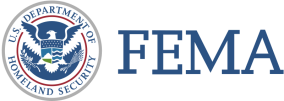 CHECK-IN FORMCHECK-IN FORMCHECK-IN FORMIncident/Event Name:Incident/Event Name:Check-In Location:Check-In Location:Time:Date: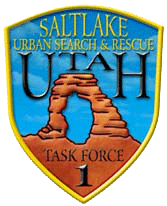 CheckAppropriateCategoryINFORMATION (cache work, team training and/or meetings):  Lead Manager and/or Instructor give brief description of the task/cache work/training and/or activity below:INFORMATION (cache work, team training and/or meetings):  Lead Manager and/or Instructor give brief description of the task/cache work/training and/or activity below:INFORMATION (cache work, team training and/or meetings):  Lead Manager and/or Instructor give brief description of the task/cache work/training and/or activity below:INFORMATION (cache work, team training and/or meetings):  Lead Manager and/or Instructor give brief description of the task/cache work/training and/or activity below:INFORMATION (cache work, team training and/or meetings):  Lead Manager and/or Instructor give brief description of the task/cache work/training and/or activity below:INFORMATION (cache work, team training and/or meetings):  Lead Manager and/or Instructor give brief description of the task/cache work/training and/or activity below:INFORMATION (cache work, team training and/or meetings):  Lead Manager and/or Instructor give brief description of the task/cache work/training and/or activity below:INFORMATION (cache work, team training and/or meetings):  Lead Manager and/or Instructor give brief description of the task/cache work/training and/or activity below:INFORMATION (cache work, team training and/or meetings):  Lead Manager and/or Instructor give brief description of the task/cache work/training and/or activity below:CheckAppropriateCategoryCache Work Credit:Cache Work Credit:CheckAppropriateCategoryTraining Credit:Training Credit:CheckAppropriateCategoryMeeting/Other Credit:Meeting/Other Credit:Print Name and Sign:(Lead or PO Staff)Print Name and Sign:(Lead or PO Staff)Print Name and Sign:(Lead or PO Staff)Name:Name:Name:Name:Signature:Signature:Signature:NAMENAMELast 4 SSN#AGENCYPRIMARY POSITIONPRIMARY POSITIONCHECK-IN TIMECHECK-OUT TIMECHECK-OUT TIMEMEMBERS SIGNATUREMEMBERS SIGNATUREON DUTYOFF DUTYINSTRCHECK-IN FORMIncident/Event Name:Incident/Event Name:Incident/Event Name:Incident/Event Name:Check-In Location:Check-In Location:Check-In Location:Time:Time:Date:Date:Date:Date:Date:NAMELast 4 SSN#AGENCYPRIMARY POSITIONCHECK-IN TIMECHECK-OUT TIMEMEMBERS SIGNATUREON DUTYOFF DUTYINSTR